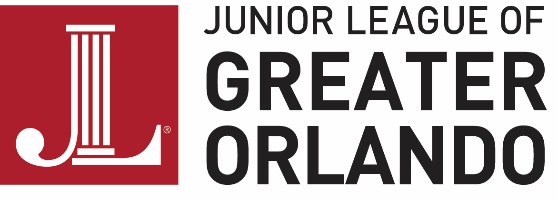 THE BARGAIN BOX	 The Junior League of Greater Orlando, Florida, Inc.2010 North Orange AveOrlando, FL 32804407-898-1700www.jlgo.orgBARGAIN BOX RECEIPTPlease Print:Merchandise Data:The Bargain Box acknowledges the item description and quantity of items donated.The income received from the resale of your donated items helps fund the community and membership training programs of the Junior League of Greater Orlando, Florida, Inc. All donations must be in good resalable condition to be considered for a charitable tax deduction. The Junior League of Greater Orlando is a 501(c)(3) non-profit organization. No goods or services were provided in connection with this donation.Thank you for your support of the Junior League of Greater Orlando, Florida, Inc.!Date:League Year:Member Status: Active Provisional Sustainer DonorDonation Type Quota DonationName:Address:Phone:Item DescriptionQuantityDonation Amount ($)Number of HangersNumber of boxesNumber of BagsOther ItemsOther ItemsOther ItemsOther ItemsOther ItemsTotalBargain Box Employee:Date:Donor Name:Date: